รายงานสรุปรายการเบิกจ่ายของหน่วยงาน ZAP_RPTW01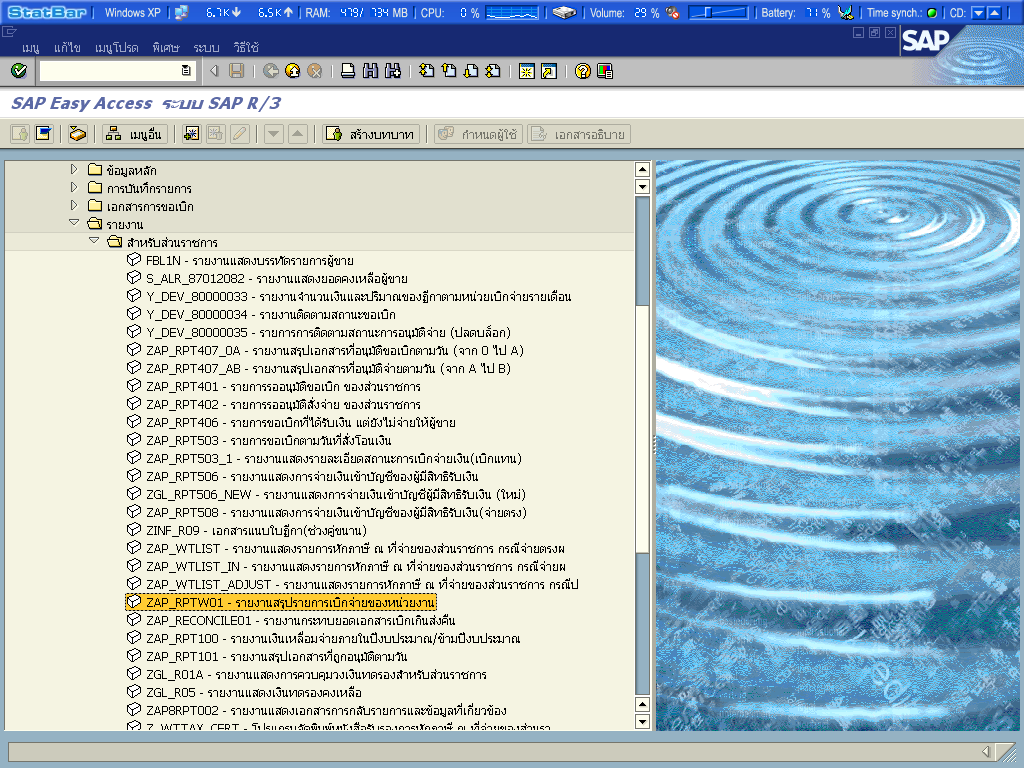 รูปที่  1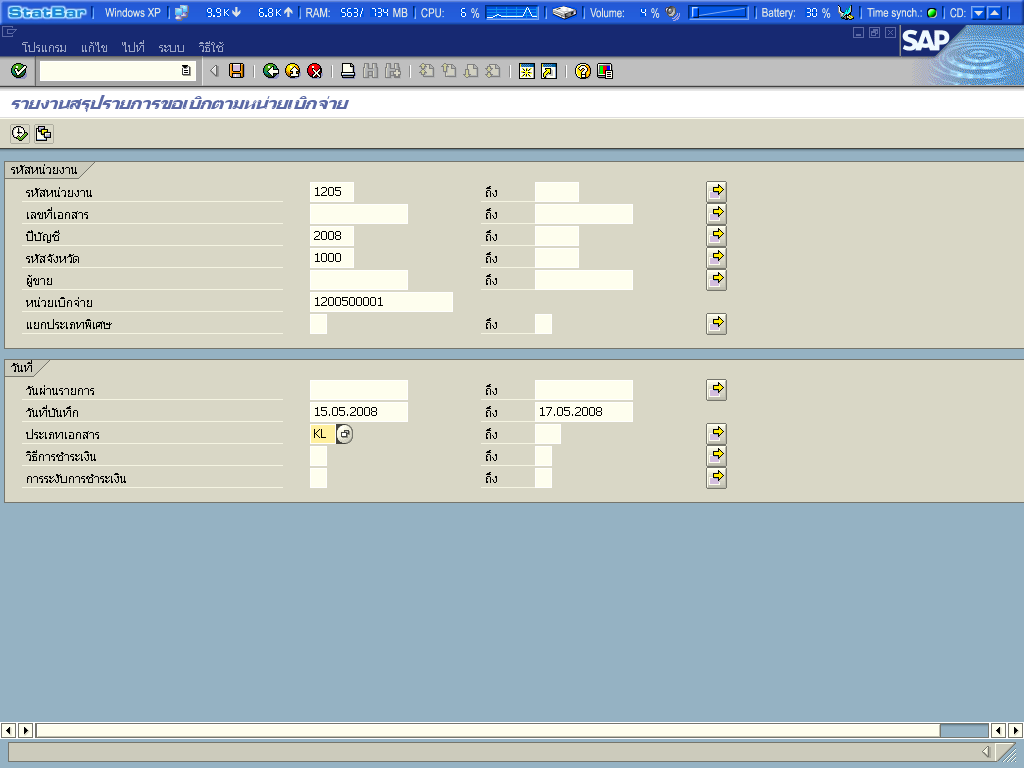 รูปที่ 2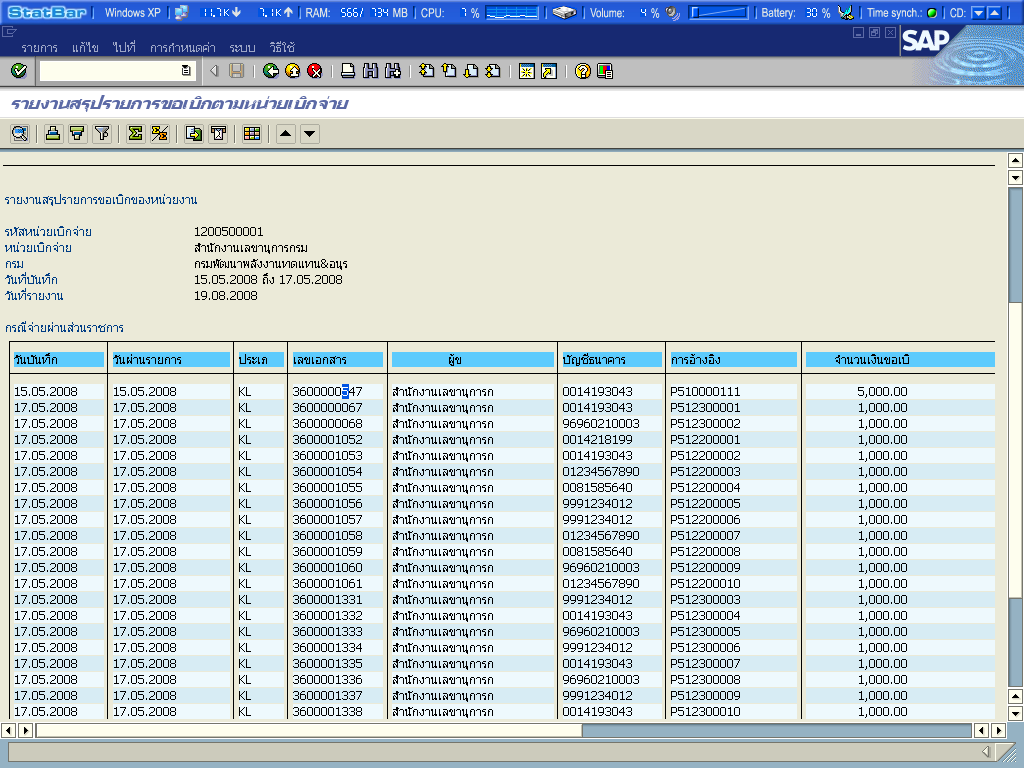 รูปที่  3เอกสารแนบใบฎีกาเอกสารแนบใบฎีกาเอกสารแนบใบฎีกาเมนู :เมนู  SAP   ส่วนเพิ่มเติม  ส่วนเพิ่มเติม-ระบบการเบิกจ่ายเงิน  รายงาน  สำหรับส่วนราชการ  รายงานสรุปรายการเบิกจ่ายของหน่วยงานTransaction Code:ZAP_RPTW01  รายงานสรุปรายการเบิกจ่ายของหน่วยงานจอภาพ / ฟิลด์จอภาพ / ฟิลด์รายละเอียดรายงานสรุปรายการขอเบิกตามหน่วยเบิกจ่ายรายงานสรุปรายการขอเบิกตามหน่วยเบิกจ่าย1รหัสหน่วยงานระบุรหัสหน่วยงาน 4 หลัก2เลขที่เอกสารระบุเลขที่เอกสาร ( ถ้าต้องการเรียกแค่เลขเดียว )3ปีบัญชีระบุปีบัญชี4รหัสจังหวัดระบุรหัสจังหวัด5หน่วยเบิกจ่ายระบุรหัสหน่วยเบิกจ่าย 10 หลัก6วันที่บันทึกระบุวันที่บันทึก (ถ้าต้องการเรียกหลายวันก็ให้ใส่ตามรูปที่ 2 )7ประเภทเอกสารระบุประเภทเอกสารที่ต้องการเรียกทั้งหมดแล้วกด   เพื่อแสดงเอกสารตามรูปที่ 3จอภาพ / ฟิลด์จอภาพ / ฟิลด์รายละเอียดรายงานสรุปรายการขอเบิกตามหน่วยเบิกจ่ายรายงานสรุปรายการขอเบิกตามหน่วยเบิกจ่าย8ระบบจะแสดงรายงานสรุปรายการขอเบิกของหน่วยงาน 1200500001 ขึ้นมาทั้งหมดตามประเภทเอกสาร  KL  และสามารถ drill down เลขที่เอกสารได้